Woda do picia jest stale dostępna dla dzieci	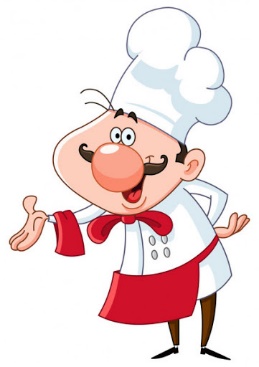 *Alergeny  - zob. wykaz wg rozporządzenia   Jadłospis może ulec częściowym zmianomPONIEDZIAŁEK21.11.2022WTOREK  22.11.2022 ŚRODA23.11.2022CZWARTEK   24.11.2022PIĄTEK25.11.2022ŚNIADANIE:Pieczywo pszenno- żytnie, razowe  z miksem tłuszczowym,   polędwica z pasieki ( zawartość mięsa  96%) , papryka, kawa zbożowa  Inka na mleku,  ŚNIADANIE:  Pieczywo pszenno- żytnie, razowe    z miksem tłuszczowym, ser żółty, pomidor, kakaoŚNIADANIE:   Pieczywo pszenno- żytnie, razowe  z miksem tłuszczowym, szynka konserwowa  ( zawartość mięsa  71,4%) , rzodkiewka, kawa zbożowa Inka na mleku,  	ŚNIADANIE:Zacierki na mleku, bułka graham i z ziarnem, miksem tłuszczowym, twarożek ze szczypiorkiemŚNIADANIE: Pieczywo pszenno- żytnie, razowe  z miksem tłuszczowym,   polędwica sopocka i( zawartość mięsa  70%) , ogorek zielony, kawa zbożowa  Inka na mleku,  Alergeny*:1,6,7,9,10,12Alergeny*:1,7,11Alergeny*:1,6,7,9,10,12Alergeny*:1,7,11Alergeny*:1,6,7,9,10,12OBIAD:Zupa ogórkowa na wywarze mięsno- warzywnym (marchew, pietruszka, seler, por) z ziemniakami, risotto ( ryż, cebula, papryka, kukurydza, groszek, ser żółty , kiełbasa śląska zaw.mięs.83%), woda z cytryną, jabłkoOBIAD:Zupa kalafiorowa  na wywarze mięsno- warzywnym (marchew, pietruszka, seler, por) z ryżem, smażony zraz z pieczarkami i z ziemniakami, surówka z białej kapusty, woda z cytryną, mandarynkaOBIAD: Zupa fasolowa na wywarze mięsno- warzywnym (marchew, pietruszka, seler, por) z ziemniakami, makaron z truskawkami i śmietaną woda z cytryną, marchewOBIAD:Zupa ziemniaczana ze śmietana, natką i koperkiem na wywarze mięsno- warzywnym (marchew, pietruszka, seler, por) pulpety drobiowe  w sosie własnym z kaszą jęczmienną, fasolka szparagowa z miksem tłuszczowym , woda z cytryną, melonOBIAD: Zupa biały barszcz na wywarze mięsno- warzywnym (marchew, pietruszka, seler, por) z makaronem, smażony filet z ryby z ziemniakami, marchew z jabłkiem,  woda z cytryną, bananAlergeny*:1,3,6,7,9,10,12Alergeny*:1,3,7,9Alergeny*:1,3,4,7,9Alergeny*:1,7,9Alergeny*:1,3,4,7,9PODWIECZOREK:Pieczywo pszenno- żytnie, razowe  z  miksem tłuszczowym, miód naturalny, kawa zbożowa Inka na mlekuPODWIECZOREK:Pieczywo pszenno- żytnie, razowe  z miksem tłuszczowym, kiełbasa krakowska podsuszana ( zaw. mięsa wieprz.90%,) sałata, kawa zbożowa Inka na mleku,  PODWIECZOREK: Pieczywo pszenno- żytnie, razowe  z miksem tłuszczowym, pasztet drobiowy ( zaw. mięsa wieprz.53%,) ogórek kiszony, kawa zbożowa Inka na mleku,  PODWIECZOREK: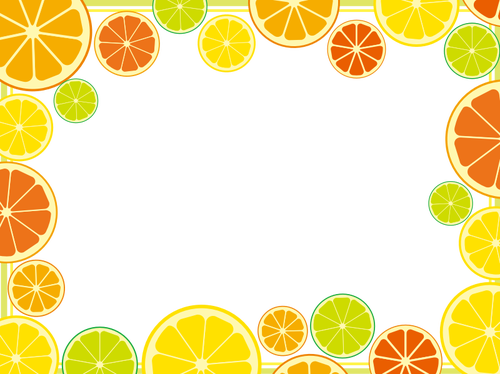 Ciasto czekoladowe ( wyrób własny), oprószone cukrem pudrem, kakao,  PODWIECZOREK:Jogurt owocowy oprószony gorzką czekoladą , wafel lekkiAlergeny*:1 ,7,11Alergeny*:1,6,7,9,10,12Alergeny*:1,3,6,7,9,11,12Alergeny*:1,3,7,11Alergeny*: 1,7